  ………..……..……………..……………..………….. 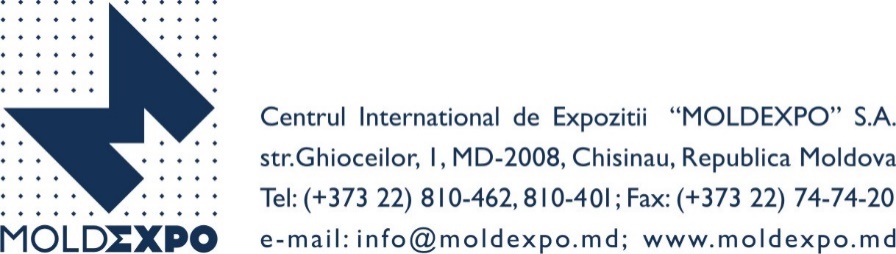 Iarmarocul de Material Săditor și Semincer 2022 –o zi de primăvară hrănește un anLocul desfășurării: spaţiile exterioare ale Parcului Aluneul, str. Calea Ieșilor,  or. Chișinau.Program: 25 - 27 martie 2022, orele 10:00 – 18:00.Organizator: Centrul Internațional de Expoziții «Moldexpo»În debutul primăverii, una dintre cele mai mari griji ale oamenilor, la nivel de individ și de țară, este semănatul. O zi de primăvară hrănește un an – este crezul din veacuri al gospodarului, care ară, seamănă, lucrează pământul şi creşte pâinea ţării, asigură bunăstarea poporului şi a sa proprie. “Moldexpo” totdeauna a venit în ajutorul agricultorilor, dar și a tuturor celor pasionați de grădinărit, organizând, la sezon, târguri de material săditor. În acest an, din motive arhicunoscute, târgul se va desfășura pe spaţiile exterioare ale Parcului Aluneul (str. Calea. Ieșilor  or. Chișinau), între 25 - 27 martie 2022 (orele 10:00 – 18:00).Vizitatorii vor putea achiziționa cele mai diverse materiale, inclusiv:Puieți, arbusti; Bulbi și tuberculi de flori;Plante de grădină, pomi, arbuști decorativi;Semințe, butași, răsaduri;Ghivece și accesorii; Substrat și îngrășaminte;Decorațiuni pentru grădină.Invităm toată lumea, în perioada 25 - 27 martie 2022 (orele 10:00 – 18:00), în Parcul Aluneul, la Iarmarocul de Material Săditor și Semincer! Vă aşteptăm cu drag!             